Publicado en 08001 el 30/10/2019 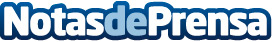 Soluble lleva a cabo el rediseño de la identidad de NaeEl estudio de branding Soluble refuerza su actividad más allá del sector startup con el rediseño de la marca de la multinacional NaeDatos de contacto:Máximo Gavete Macías615120798Nota de prensa publicada en: https://www.notasdeprensa.es/soluble-lleva-a-cabo-el-rediseno-de-la Categorias: Marketing Otras Industrias Innovación Tecnológica http://www.notasdeprensa.es